Poznaliśmy już bajkę o “Złotowłosej,” i “Piernikowym ludku,” teraz uczymy się bajki o ”Żółwiu i Zającu.”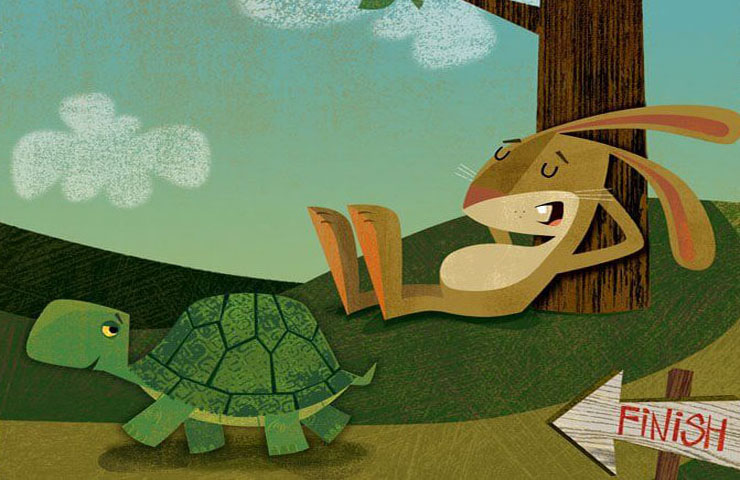 Hare- zającTortoise- żółwWake up- obudzić sięStart- startFinish- skończyć, metaWinner- zwycięzcaSun- słońceSky- nieboYellow- żółtyBlue- niebieskiGreen- zielonyPink- różowyRed- czerwonyGray- szaryWhite- białyBlack- czarnyOrange- pomarańczowy